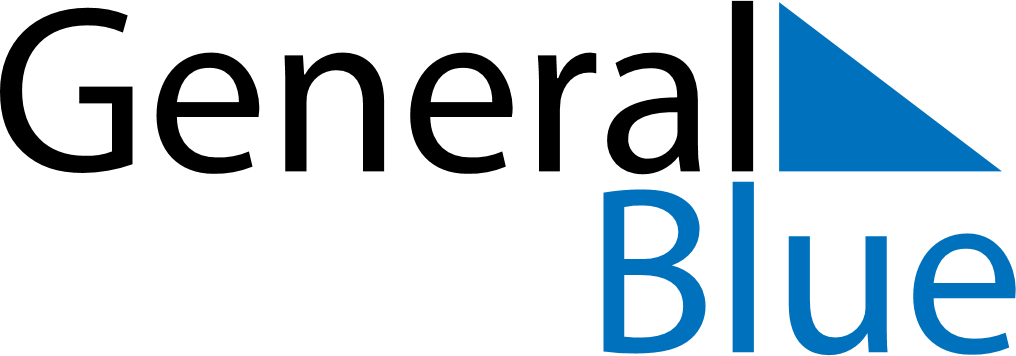 August 2021August 2021August 2021SingaporeSingaporeMondayTuesdayWednesdayThursdayFridaySaturdaySunday123456789101112131415National Day16171819202122232425262728293031